The Environmental Education Leadership Corps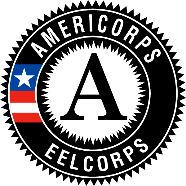 SMART Goal FormWhat is a SMART Goal?Goal/Program #1: Why is this goal relevant/important to my service, service site, or community? Action PlanExpected Goal Completion Date:Goal/Program #2: Why is this goal relevant/important to my service, service site, or community? Action PlanExpected Goal Completion Date:Goal/Program #3: Why is this goal relevant/important to my service, service site, or community? Action PlanExpected Goal Completion Date:Action to be Taken:By When:Problems:Goal AchievedAction to be Taken:By When:Problems:Goal AchievedAction to be Taken:By When:Problems:Goal Achieved